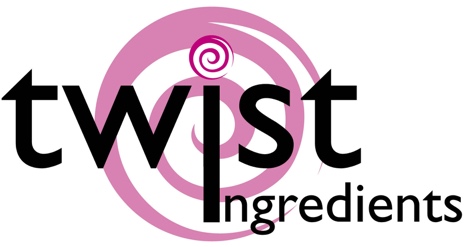 Truly (UK) LtdSprinkles HQBrimfieldLudlowSY8 4NX Product specification nutritional Information May 2019V1 20191521: Strands - Allsorts Ingredients Icing Sugar (sugar, potato starch), Un hydrogenated Vegetable Fat (palm), Maize Starch, Fat Reduced Cocoa Powder, Emulsifier (Rapeseed Lecithin E322), Glaze [Glazing Agents (Shellac, Acacia Gum), Sugar], Colours (E102, E104, E110, E122, E124, E129, E132, E151)Allergens shown in CAPITALSNutrition facts  per 100 g Energy value 1986.25 kJ Energy value 469 Kcal Total fat  17.13g . of which saturated fat  14.16g Carbohydrate 80.28g  . of which sugars 79.61g Proteins 0.1g Salt 0g Storage conditions - 15° C – 25° C, dry Allergens:  We handle the following allergens on site:- Wheat, Soya, Milk, Eggs, FishWe are not a certified ‘Free From’ site – For further information please askWe certify that all of our products do not contain any ingredients or raw materials manufactured from GMO substances. Vegetarian YesVeganNoThis product information has been edited and checked carefully and  corresponds to the relevant EC food legislation at this moment 